Kraków, 07 Czerwiec, 2018Uznany polski producent urządzeń farmaceutycznych Zakład Mechaniczno-Remontowy (ZMR) z Krakowa, oficjalnym partnerem COPA-DATA, światowego lidera w produkcji oprogramowania HMI/SCADAMiędzynarodowa społeczność programu Partner Community firmy COPA-DATA, powitała w swoim gronie kolejnego członka, Zakład Mechaniczno-Remontowy W. Ciaćma, M.Piec, D.Reikowski Sp. j., który działa nieprzerwanie od 1989 roku w zakresie wytwarzania urządzeń dla przemysłu farmaceutycznego. Działający od 2011 roku program COPA-DATA to aktywna, światowa sieć certyfikowanych specjalistów opierająca się na długotrwałym i zrównoważonym partnerstwie biznesowym, którego głównym celem jest dostarczanie kompleksowego produktu opartego na oprogramowaniu zenon. Doświadczenie, ugruntowana pozycja w branży farmaceutycznej, wykwalifikowani specjaliściW ofercie ZMR znajdują się: m.in.: powlekarki, mieszalniki, suszarnie, nalewarki. Firma oferuje również prace modernizacyjne polegające na rewitalizacji maszyn przeznaczonych dla przemysłu farmaceutycznego. W trakcie modernizacji zostają przywrócone wartości użytkowe starszych urządzeń. Na życzenie klientów firma podwyższa również właściwości eksploatacyjne maszyn zgodnie z zapotrzebowaniem użytkowników. Po modernizacji wszystkie maszyny dostosowane są do obowiązujących wymagań GMP oraz norm bezpieczeństwa. Modernizacja obejmuje także wymianę zużytych podzespołów, regeneracje przekładni napędowych, oraz instalację nowoczesnego i przyjaznego dla operatora systemu kontroli urządzenia. Ponadto zgodnie z wytycznymi GMP wszystkie elementy urządzenia, które mogą mieć kontakt z produktem, są wykonane z materiałów posiadających stosowne certyfikaty i świadectwa, potwierdzające dopuszczenie do stosowania ich w przemyśle spożywczym i farmaceutycznym. Firma ZMR doskonale zdaje sobie sprawę jak ważną sprawą jest zapewnienie najwyższej jakości produktu, z tego też powodu zatrudnia doświadczonych fachowców, co pozwala wykonywać usługi na profesjonalnym poziomie technicznym. Praktyczna wiedza  z zakresu budowy oraz eksploatacji maszyn i urządzeń stosowanych w przemyśle farmaceutycznym gwarantuje najwyższą jakość wykonywanych prac. Za najwyższy priorytet firma ZMR uznaje zadowolenie Klienta. Cel ten efektywnie wypełnia dzięki: indywidualnemu podejściu do każdego Klienta, przestrzeganiu zasad GMP, a także stosowaniu nowoczesnego sprzętu oraz zaawansowanych narzędzi programistycznych do projektowania i produkcji. Więcej o nowym partnerze można przeczytać na: http://www.zmr.com.pl.Mówi Tomasz Papaj, dyrektor sprzedaży w firmie COPA-DATA Polska Sp. z o.o.: ,,Współpraca z firmą ZMR to przyjemność. Zespół pasjonatów i ekspertów, który od razu zauważył innowacyjne rozwiązania zenon Pharmaceutical (Smart Checklist – Audyty, FAT, SAT, 5S, Paper on Glass – elektroniczne Raporty Szarży, Audyt Trial, Zarządzanie Użytkownikami, Manager Receptur, Batch Control, Wersjonowanie Projektów, a także obsługa gestów Multitouch, implementacja obiektów 3D) i po testach rozpoczął sukcesywne wdrożenie w swoich nowoczesnych maszynach.‘‘ Zdaniem Tomasza Papaj, firma ZMR może śmiało patrzeć w przyszłość oferując urządzenia wyposażone w oprogramowanie zenon, które dostarcza także rozwiązania chmurowe (MS AZURE), w tym Predictive  Maintenance, pozwalający na identyfikację anomalii oraz odpowiednią ich interpretację umożliwiającą określenie aktualnego stanu technicznego maszyny i przewidywanie awarii przed ich wystąpieniem.Przytoczone powyżej argumenty, wieloletnia obecność na rynku farmaceutycznym w Polsce, liczne realizacje poparte referencjami od uznanych producentów farmaceutycznych takich jak ICN Polfa Rzeszów S.A. wchodząca w skład koncernu Valeant Pharmaceuticals International, GlaxoSmithKline, Teva Pharmaceuticals, Hasco-Lek, US Pharmacia, Grupa Adamed, Grupa Polpharma w skład której wchodzą zakłady produkcyjne m.in. w Starogardzie Gdańskim, Warszawie czy Nowej Dębie to tylko nieliczne argumenty, które przemawiały za podjęciem przez COPA-DATA partnerskiej współpracy z firmą ZMR.,,Chcemy zapewnić klientom rozwiązania na najwyższym poziomie technologicznym dlatego przystąpiliśmy do programu COPA-DATA’’ - mówi Dariusz Reikowski, współwłaściciel ZMRWedług przedstawiciela ZMR, możliwości i funkcjonalności oferowane przez oprogramowanie zenon pozwolą wyjść naprzeciw najnowszym i najtrudniejszym oczekiwaniom klientów, zapewniając przy tym tak ważną łatwość i intuicyjność obsługi. Nie bez znaczenia dla nowego partnera jest również fakt, że stosowanie rozwiązań oferowanych przez COPA-DATA pozwoli zachować bezawaryjność i stabilność pracy oferowanych urządzeń. Na dzień dzisiejszy nowy partner zrealizował już dwa projekty bazujące na oprogramowaniu zenon. ,,Jednym z nich były innowacyjne dla nas urządzenia do kontroli ampułek, gdzie zenon został przystosowany do współpracy z zaawansowanym systemem wizyjnym, drugi zaś dotyczył linii nalewająco-zamykającej, gdzie występuje mnogość konfiguracji opakowań i doz do nich nalewanych.’’ mówi Dariusz Reikowski i dodaje:,, Oba projekty stanowiły wyzwanie, natomiast możliwości oprogramowania zenon pozwoliły nam na zaprojektowanie ich w sposób łatwy i przyjazny w obsłudze dla użytkownika i spełniający wymogi zarówno klientów jak i wszelkich norm.’’Podpisy pod zdjęciami:[Zdjęcie 1]_Logo firmy ZMR.jpg: 
Zakład Mechaniczno-Remontowy to nowy partner firmy COPA-DATA pochwalić się złotym poziomem kompetencji w zakresie tworzenia aplikacji i systemu Cloud Platform.[Zdjęcie 2]_Wręczenie partnerskiego trofeum.jpg : 
Na zdjęciu współwłaściciele firmy ZMR (od lewej: Wojciech Ciaćma, Dariusz Reikowski, Marian Piec oraz Tomasz Papaj dyrektor sprzedaży COPA-DATA Polska Sp. z o.o. ( trzeci od lewej).Informacje o COPA-DATACOPA-DATA jest technologicznym liderem w zakresie ergonomicznych i dynamicznych rozwiązań procesowych. Założona w 1987 roku spółka opracowała w swojej siedzibie w Austrii oprogramowanie zenon dla: HMI/SCADA, dynamicznego raportowania z produkcji oraz zintegrowanych systemów PLC. Spółka sprzedaje oprogramowanie zenon w swoich biurach w Europie, Ameryce Północnej i Azji, a także za pośrednictwem partnerów i dystrybutorów na całym świecie. Dzięki zdecentralizowanej strukturze korporacyjnej klienci mają możliwość bezpośredniego kontaktu z lokalnymi przedstawicielami firmy oraz uzyskania lokalnego wsparcia sprzedażowego i technicznego. COPA-DATA, jako spółka niezależna i dostosowująca się do nowych warunków, działa prężnie i ciągle podnosi standardy dotyczące funkcjonalności i łatwości użytkowania. Jest także liderem wyznaczającym tendencje na rynku. Ponad 135 000 systemów zainstalowanych na całym świecie zapewniło całkiem nową automatykę spółkom w przemyśle spożywczym, w sektorze energii i infrastruktury, a także w przemyśle samochodowym i farmaceutycznym.Informacje o oprogramowaniu zenonzenon to rodzina zróżnicowanych produktów firmy COPA-DATA, wprowadzająca ergonomiczne rozwiązania procesowe w wielu branżach, począwszy od czujników do ERP. W jej skład wchodzą: zenon Analyzer, zenon Supervisor, zenon Operator i zenon Logic. zenon Analyzer to rozwiązanie pozwalające na tworzenie zindywidualizowanych raportów (np. dotyczące zużycia, przestojów, KPI) na podstawie danych z IT i automatyki. zenon Supervisor, niezależny system SCADA, umożliwia wszechstronne monitorowanie procesów i sterowanie systemami redundantymi także w złożonych sieciach i poprzez zdalny dostęp. zenon Operator, jako system HMI, gwarantuje bezpieczne sterowanie maszynami oraz zapewnia prostą i intuicyjną obsługę, w tym Multi-Touch. zenon Logic, który jest zintegrowanym systemem PLC opartym na IEC 61131-3, umożliwia optymalne sterowanie procesem i logiczne przetwarzanie danych. Rodzina produktów zenon, jako niezależny od platformy portfel rozwiązań procesowych, bezproblemowo integruje się z istniejącym środowiskiem automatyki oraz IT oraz oferuje możliwość zastosowania Wizardów i szablony umożliwiające łatwą konfigurację i prostą migrację z innych systemów. Charakterystyczną cechą rodziny produktów zenon jest zasada „parametryzacja zamiast programowania”.Kontakt prasowy w Polsce:Urszula Bizoń-Żaba
Chief Operating Officer/Dyrektor Operacyjny
urszula.bizon-zaba@copadata.com
COPA-DATA Polska Sp. z o.o.Ul. Josepha Conrada 51PL–31-357 KrakówTel.: +48 (12) 290 10 54www.copadata.com 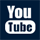 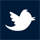 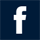 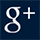 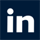 